Name（氏名）　　　　　　　　　　　　　 　 　　 　Male（男）　・　Female（女）　Age(年齢)：　　　　　　Nationality（国籍）                             Date of Birth（生年月日） Y（年）　　　　　M（月）　　　　　D（日） 　　　　 ZIP□□□-□□□□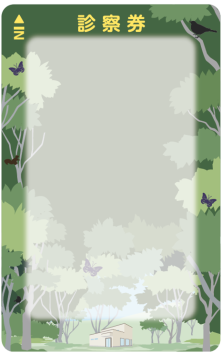 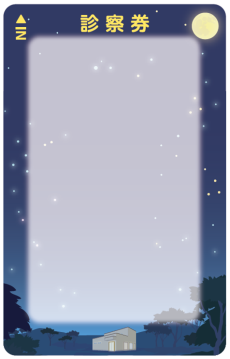 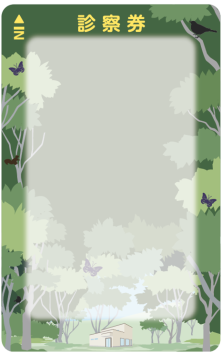 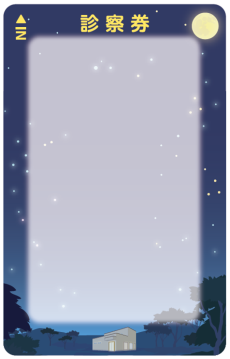 Address（住所）：TEL(Home)  （自宅）：　　　　―　　　　　―　　　　　　TEL(Mobile) （携帯）：　　　　―　　　　　―　　　　　　Insurance category□Japanese public medical Insurance（国保）□Employee’s Insurance（社保）□Private Insurance（自費）□No Insurance（なし/自費）For Staff Only（以下ｽﾀｯﾌ記載）　　　　　　　　　　　　　　　　　　　　　　　　　　□Resigtration No.(患者様番号) 　　        　     　